MĚSTO MODŘICEnáměstí Svobody 93, 664 42 ModřiceVáš dopis zn.:Ze dne:Číslo jednací:Spisová zn.:Vyřizuje:	xxxxxxxTelefon/mobil:	xxxxxxxxxE-mail	xxxxxDoporučeně/E-mailem/DSCentrum dopravního výzkumu, v.v.i.Líšeňská 33a636 00 BrnoDatum:	27.04.2023OBJEDNÁVKA NA SLUŽBY č. OBJ_2023/0261Objednáváme u Vás měření intenzit dopravy ve městě ModřiceOstatní ujednáníUvedená cena je konečná.Faktura musí dle zákonných náležitostí obsahovat číslo objednávky, její přílohou musí být kopie této objednávky (bez přiložené kopie nebude Vaše faktura proplacena).Lhůta splatnosti činí 14 dnů ode dne doručení faktury objednateli. Neobsahuje-li faktura smluvní azákonné náležitosti nebo neobsahuje-li smluvní přílohy, jsme splatnosti neběží.Elektronické doručování faktur: podatelna@mesto-modrice.czMgr. Ing. Libor Procházka, MBA starostaMĚSTO MODŘICE nám. Svobody 93. 664 47 Modřice IČ: 00282103, DIČ CZOO2821O3 e-mail: xxxxoprávněni fakturu xxxxxxvrátit - lhůtaDigitálně podepsal xxxxxDatum: 2023.05.03 12:47:16+02'00'IČ 00282103DIC CZ 00282103 č. ú. 2051183379/0800ID DS 6yebzhnTelefon 537 001 011E-mail podatelna@mesto-modrice.cz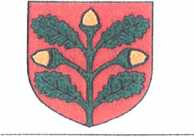 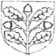 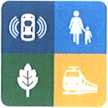 CENTRUM DOPRAVNÍHO VÝZKUMUCENOVÁ NABÍDKAMěření intenzit dopravy ve městě ModřiceZADAVATELNázev a sídloMěsto Modřicenáměstí Svobody 93664 42 ModřiceIČ:00282103Kontaktní osobaMgr. Ing. Libor Procházka, MBAstarosta městatel.: xxxxxxx, mobil: xxxxxxxe-mail: xxxxxxxxxxlIDENTIFIKACE UCHAZEČENázev a sídloCentrum dopravního výzkumu, v. v. i.Líšeňská 33a, Brno 636 00tel.:xxxxxfax: xxxxweb: www.cdv.cze-mail: cdv@cdv.czID datové schránky: pzkgw87Typ organizace, IČ, DIČVeřejná výzkumná instituceZřizovatel - Ministerstvo dopravy IČ: 44994575DIČ:CZ44994575Statutární zástupceIng. Jindřich Frič, Ph.D., MBA, ředitel instituceBankovní spojeníZahraniční platby:Československá obchodní banka, a.s., Milady Horákové 6, 601 79 Brno, Česká republika;č. účtu 382398463/0300, Swift code: CEKO CZ PP, IBAN: CZ20 0300 0000 0003 8239 8463Tuzemské platby:Komerční banka, a.s.č. účtu 100736621/0100Předmět činnostiZákladním účelem organizace je dle její zřizovací listiny výzkumná a vývojová činnost s celostátní působností pro všechny obory dopravy.V definici základního předmětu činnosti se mj. uvádí:vědecká, výzkumná a vývojová činnost pro potřeby rozvoje a optimalizace dopravní soustavy jako jednotného celku tak i pro potřeby jednotlivých druhů doprav, t.j.: železniční, silniční, městské, kombinované a vodní dopravy, civilního letectví a pozemních komunikací,řešení úkolů rozvoje techniky a technologie v dopravě, bezpečnosti dopravy, ekologie, informačních systémů dopravy, automatizace a optimalizace řízení dopravy a meziodvětvových vztahů,řešení projektů výzkumu a vývoje v rámci mezinárodních organizací a úkolů vyplývajících z mezinárodních smluv a členství ČR v mezinárodních organizacích.VĚCNÁ ČÁSTV rámci zakázky budou provedeny profilové průzkumy automobilové dopravy pomocí ASD (automatický sčítač dopravy) kontinuálně dvakrát po dobu 4 týdnů. Jednou v jarních měsících (během května až června) před zahájením stavebních prací na rozšíření Dl, podruhé po zahájení stavebních prací, ale zároveň mimo letní prázdniny (předpokládaný termín během září až října 2023).Bude rozlišován směr jízdy a proběhne kalibrace pro základní rozlišení vozidel na základě délky vozidla:O - osobní automobilyLN - lehké nákladní automobily (do 3,5 tuny)N - nákladní automobily + autobusyNS - nákladní soupravy a návěsyCelkem se bude jednat o 3 měřené profily obousměrně. ASD se umisťuje na sloupek svislého dopravního značení, při nižších intenzitách provozu stačí 1 ASD na celý profil, u vyšších intenzit je potřebné použít pro každý směr zvlášť.Profil R1 - silnice 11/152 - profil mostu přes SvratkuASD pro směr 1 (k D2) - GPS: 49.13224N, 16.62854EASD pro směr 2 (k 1/52) - GPS: 49.12831N, 16.62312EProfil R2 - silnice 111/15278 - profil východního okraje náměstí SvobodyASD pro směr 1 (na východ) - GPS: 49.12797, 16.6199ASD pro směr 2 (na západ) - GPS: 49.12808, 16.61822Profil R3 - ulice Benešova - profil mezi křižovatkami s ulicemi Sokolská a HybešovaASD - pro oba směry - GPS: 49.129026N, 16.609669EUpozornění: Umístění ASD je problematické s ohledem na podélně zaparkovaná vozidla téměř po celé délce ulice. Tento fakt může negativně ovlivnit (snížit přesnost) zejména v „minusovém směru", tj. směr jízdy na západ (k železniční trati).ASD se na profilu R3 bude muset umístit na sloup VO pomocí pásek Bandimex (viz ilustrační foto níže). Zadavatel jako vlastník a správce VO se v případě akceptace této cenové nabídky zavazuje udělit CDV souhlas s umístěním zařízení na sloup VO dle GPS (49.129026N, 16.609669E).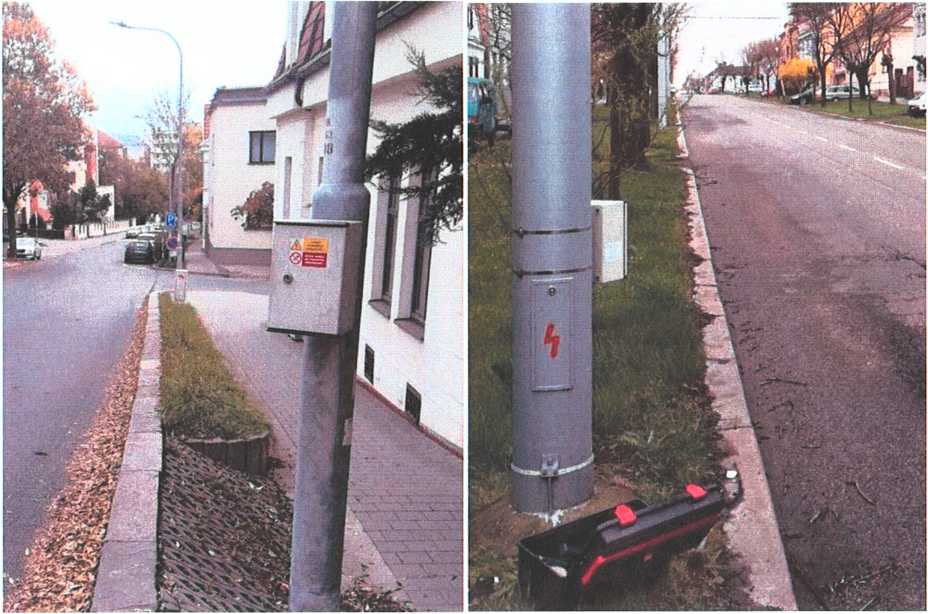 Výstupem projektu budou následující položky (vyhodnocen bude každý měřený profil zvlášť):celkové denní intenzity pro jednotlivé dny v týdnu s rozlišením směrů jízdy a kategorií vozidel,celkové souhrnné intenzity dopravy v intervalu 1 hodina po celou dobu měření,určení špičkových hodin v pracovní dny,přepočet naměřených intenzit na hodnotu RPDI a RPDI (Po-Pá) dle TP 189,vyhodnocení variací dopravy,identifikace nepřirozených výkyvů intenzit dopravy,zpráva o provedeném průzkumu.CENTRUMDOPRAVNÍHO VÝZKUMUFINANČNÍ ČÁSTSlužba: Provedení profilových průzkumů dopravy a vyhodnoceníPlatební podmínky: Na základě vystavené faktury se splatností 14 dnů po realizaci.TERMÍNYRealizace průzkumů: Jarní část nejpozději do 30. 6. 2023, podzimní část nejpozději do 27. 10. 2023.Vyhodnocení průzkumů, závěrečná zpráva a předání díla: Nejpozději do 16. 11. 2023.Časová vázanost nabídky: Tato nabídka je platná do 28. 4. 2023.Digitálně podepsal xxxxx					Datum: 2023.04.17	10:36:27+02'00'Centrum dopravního výzkumu, v. v. i.Ing. Jindřich Frič, Ph.D., MBA, ředitel instituceJednotková cena bez DPH132.300,- KčDPH21%Cena celkem včetně DPH160.083,-KčTermín realizace2023Místo realizaceMěsto ModřiceFakturujte na adresuMěsto Modřice, náměstí Svobody 93, 664 42 ModřicePověřený pracovník objednateleMgr. Ing. Libor Procházka, MBAPředpokládaná hodnota veřejné zakázky byla stanovena před zadáním veřejné zakázky na základě znalosti trhu, rozsahu zakázky a dostupných informací ve výši (bez DPH)Cena celkem bez DPH132 300,00 KčSazba a výše DPH (21 %)27 783,00 KčCena celkem vč. DPH160 083,00 Kč